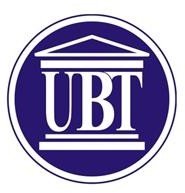 …………………………………………………………………………………………………………………………………………………………SyllabusBSc Arkitekrurë dhe Planifikim HapësinorSubjektInstalime ne NdërtesaInstalime ne NdërtesaInstalime ne NdërtesaInstalime ne NdërtesaSubjektTypeSemesterECTSCodeSubjektOBLIGATIVE (O)4430-BIN-257LigjëruesitLigjerues: PhD.st. Sokol XhafaLigjëruesitAsistent: Bashkim Shala MScObjektivat dhe QellimetQëllimi dhe objektivatInstalimet ne Ndertesa, duke përfshirë sistemet hidraulike kanë objektiva të ndryshëm pasi mbulojnë një grup instalimesh të ndryshme të brendshme, brenda dhe rrethinat e objekteve-ndërtesave. Ai ofron njohuri të avancuara dhe bazë për studentët, duke përfshirë instalime elektrike, inteligjente, rrufe pritesit, ngrohje, ajrim, klimatizimi, instalime hidraulike – ujësjellës kanalizime, sisteme atmosferike, dhe sisteme drenazhi.• Njohuri bazë për instalimet elektrike, materialet, tokëzimin, sistemet e shtëpive inteligjente.• Sistemet e furnizimit me ujë dhe shpërndarjes, llogaritja dhe standardet e aplikimit, sistemet atmosferike dhe sistemet e kullimit• Sistemet, instalimet, standardet dhe zbatueshmëria e mbrojtjes nga zjarri• Llogaritja dhe llojet e sistemeve të ngrohjes, ftohjes, ventilimit, sistemeve të kondicionimit,Qëllimi dhe objektivatInstalimet ne Ndertesa, duke përfshirë sistemet hidraulike kanë objektiva të ndryshëm pasi mbulojnë një grup instalimesh të ndryshme të brendshme, brenda dhe rrethinat e objekteve-ndërtesave. Ai ofron njohuri të avancuara dhe bazë për studentët, duke përfshirë instalime elektrike, inteligjente, rrufe pritesit, ngrohje, ajrim, klimatizimi, instalime hidraulike – ujësjellës kanalizime, sisteme atmosferike, dhe sisteme drenazhi.• Njohuri bazë për instalimet elektrike, materialet, tokëzimin, sistemet e shtëpive inteligjente.• Sistemet e furnizimit me ujë dhe shpërndarjes, llogaritja dhe standardet e aplikimit, sistemet atmosferike dhe sistemet e kullimit• Sistemet, instalimet, standardet dhe zbatueshmëria e mbrojtjes nga zjarri• Llogaritja dhe llojet e sistemeve të ngrohjes, ftohjes, ventilimit, sistemeve të kondicionimit,Qëllimi dhe objektivatInstalimet ne Ndertesa, duke përfshirë sistemet hidraulike kanë objektiva të ndryshëm pasi mbulojnë një grup instalimesh të ndryshme të brendshme, brenda dhe rrethinat e objekteve-ndërtesave. Ai ofron njohuri të avancuara dhe bazë për studentët, duke përfshirë instalime elektrike, inteligjente, rrufe pritesit, ngrohje, ajrim, klimatizimi, instalime hidraulike – ujësjellës kanalizime, sisteme atmosferike, dhe sisteme drenazhi.• Njohuri bazë për instalimet elektrike, materialet, tokëzimin, sistemet e shtëpive inteligjente.• Sistemet e furnizimit me ujë dhe shpërndarjes, llogaritja dhe standardet e aplikimit, sistemet atmosferike dhe sistemet e kullimit• Sistemet, instalimet, standardet dhe zbatueshmëria e mbrojtjes nga zjarri• Llogaritja dhe llojet e sistemeve të ngrohjes, ftohjes, ventilimit, sistemeve të kondicionimit,Qëllimi dhe objektivatInstalimet ne Ndertesa, duke përfshirë sistemet hidraulike kanë objektiva të ndryshëm pasi mbulojnë një grup instalimesh të ndryshme të brendshme, brenda dhe rrethinat e objekteve-ndërtesave. Ai ofron njohuri të avancuara dhe bazë për studentët, duke përfshirë instalime elektrike, inteligjente, rrufe pritesit, ngrohje, ajrim, klimatizimi, instalime hidraulike – ujësjellës kanalizime, sisteme atmosferike, dhe sisteme drenazhi.• Njohuri bazë për instalimet elektrike, materialet, tokëzimin, sistemet e shtëpive inteligjente.• Sistemet e furnizimit me ujë dhe shpërndarjes, llogaritja dhe standardet e aplikimit, sistemet atmosferike dhe sistemet e kullimit• Sistemet, instalimet, standardet dhe zbatueshmëria e mbrojtjes nga zjarri• Llogaritja dhe llojet e sistemeve të ngrohjes, ftohjes, ventilimit, sistemeve të kondicionimit,Rezultatet e të nxënitNë përfundin të kësaj lënde studentët do të jenë në gjendje që të :Të kuptojë dhe analizojë zbatueshmërinë e standardeve të ndryshme të instalimit, bazuar në llojin dhe destinacionin e ndërtesës• Dimensionimi dhe vendosja e objekteve, pajisjeve, elementeve të ngrohjes, ventilimeve• Të zhvillojë aftësi në analizimin dhe zbatimin e standardeve të duhura për dimensionet dhe llogaritjet, duke përfshirë hidraulikën, sistemet e ngrohjes• Zhvillimi i aftësive në analizimin dhe aplikimin e sistemeve të shtëpisë SMART• Standardet dhe procedurat ligjore dhe vendore për paraqitjen e projektit sipas llojit, destinacionit dhe kategorisë së ndërtesës• Zhvillimi i aftësive për të kuptuar dhe paraqitje grafike, me softuer të ndryshëmNë përfundin të kësaj lënde studentët do të jenë në gjendje që të :Të kuptojë dhe analizojë zbatueshmërinë e standardeve të ndryshme të instalimit, bazuar në llojin dhe destinacionin e ndërtesës• Dimensionimi dhe vendosja e objekteve, pajisjeve, elementeve të ngrohjes, ventilimeve• Të zhvillojë aftësi në analizimin dhe zbatimin e standardeve të duhura për dimensionet dhe llogaritjet, duke përfshirë hidraulikën, sistemet e ngrohjes• Zhvillimi i aftësive në analizimin dhe aplikimin e sistemeve të shtëpisë SMART• Standardet dhe procedurat ligjore dhe vendore për paraqitjen e projektit sipas llojit, destinacionit dhe kategorisë së ndërtesës• Zhvillimi i aftësive për të kuptuar dhe paraqitje grafike, me softuer të ndryshëmNë përfundin të kësaj lënde studentët do të jenë në gjendje që të :Të kuptojë dhe analizojë zbatueshmërinë e standardeve të ndryshme të instalimit, bazuar në llojin dhe destinacionin e ndërtesës• Dimensionimi dhe vendosja e objekteve, pajisjeve, elementeve të ngrohjes, ventilimeve• Të zhvillojë aftësi në analizimin dhe zbatimin e standardeve të duhura për dimensionet dhe llogaritjet, duke përfshirë hidraulikën, sistemet e ngrohjes• Zhvillimi i aftësive në analizimin dhe aplikimin e sistemeve të shtëpisë SMART• Standardet dhe procedurat ligjore dhe vendore për paraqitjen e projektit sipas llojit, destinacionit dhe kategorisë së ndërtesës• Zhvillimi i aftësive për të kuptuar dhe paraqitje grafike, me softuer të ndryshëmNë përfundin të kësaj lënde studentët do të jenë në gjendje që të :Të kuptojë dhe analizojë zbatueshmërinë e standardeve të ndryshme të instalimit, bazuar në llojin dhe destinacionin e ndërtesës• Dimensionimi dhe vendosja e objekteve, pajisjeve, elementeve të ngrohjes, ventilimeve• Të zhvillojë aftësi në analizimin dhe zbatimin e standardeve të duhura për dimensionet dhe llogaritjet, duke përfshirë hidraulikën, sistemet e ngrohjes• Zhvillimi i aftësive në analizimin dhe aplikimin e sistemeve të shtëpisë SMART• Standardet dhe procedurat ligjore dhe vendore për paraqitjen e projektit sipas llojit, destinacionit dhe kategorisë së ndërtesës• Zhvillimi i aftësive për të kuptuar dhe paraqitje grafike, me softuer të ndryshëm